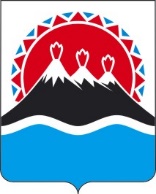 П О С Т А Н О В Л Е Н И ЕПРАВИТЕЛЬСТВА  КАМЧАТСКОГО КРАЯ                   г. Петропавловск-КамчатскийВ соответствии с Федеральным законом от 27.07.2006 № 149-ФЗ «Об информации, информационных технологиях и о защите информации», Законом Камчатского края от 12.10.2015 № 687 «О государственных информационных системах Камчатского края»ПРАВИТЕЛЬСТВО ПОСТАНОВЛЯЕТ:1. Создать государственную информационную систему Камчатского края «Навигатор дополнительного образования Камчатского края».2. Утвердить Положение о государственной информационной системе Камчатского края «Навигатор дополнительного образования Камчатского края» согласно приложению к настоящему постановлению.3. Определить Министерство образования Камчатского края государственным заказчиком создания ГИС «Навигатор дополнительного образования Камчатского края».4. Определить краевое государственное автономное учреждение дополнительного профессионального образования «Камчатский институт развития образования» оператором ГИС «Навигатор дополнительного образования Камчатского края».5. Настоящее постановление вступает в силу после дня его официального опубликования.Приложение к постановлениюПравительства Камчатского краяот [Дата регистрации] № [Номер документа]Положениео государственной информационной системе Камчатского края «Навигатор дополнительного образования Камчатского края»Общие положенияНастоящее Положение определяет цели и задачи государственной информационной системы Камчатского края «Навигатор дополнительного образования Камчатского края» (далее – ГИС «Навигатор дополнительного образования Камчатского края»), ее функции, состав и структуру, полномочия участников ГИС «Навигатор дополнительного образования Камчатского края», правовой режим информации, содержащейся в ГИС «Навигатор дополнительного образования Камчатского края», порядок обеспечения защиты информации, содержащейся в ГИС «Навигатор дополнительного образования Камчатского края».Целями ГИС «Навигатор дополнительного образования Камчатского края» являются:формирование единого информационного пространства в сфере дополнительного образования в Камчатском крае;информационная поддержка системы выявления, поддержки и развития способностей и талантов у детей, направленной на самоопределение и профессиональную ориентацию всех обучающихся;информационное сопровождение реализации ключевых задач Приоритетного проекта «Доступное дополнительное образование детей» и Целевой модели развития региональных систем дополнительного образования детей.Задачами ГИС «Навигатор дополнительного образования Камчатского края» являются:обеспечение равного доступа к дополнительным общеобразовательным программам, программам спортивной подготовки (далее – Программы) для различных категорий детей в соответствии с их образовательными потребностями и индивидуальными возможностями;обеспечение взаимодействия между участниками отношений в сфере дополнительного образования детей;обеспечение свободного доступа к информации об организациях и индивидуальных предпринимателях, реализующих на территории Камчатского края Программы (далее соответственно – организации, индивидуальные предприниматели), о Программах, реализуемых на территории Камчатского края; обеспечение поиска Программ, организаций и индивидуальных предпринимателей с возможностью записаться на выбранную Программу;  обеспечение автоматизированного сбора и анализа данных по организациям, индивидуальным предпринимателям, Программам и основным статистическим показателям охвата детей дополнительным образованием в Камчатском крае;учет детей, занимающихся по Программам;формирование отчетов и графиков для эффективного принятия управленческих решений.1.4. Техническую поддержку и сопровождение ГИС «Навигатор дополнительного образования Камчатского края» осуществляет организация, заключившая договор с оператором ГИС «Навигатор дополнительного образования Камчатского края» на оказание данных услуг.Функции ГИС «Навигатор дополнительного образования Камчатского края»В целях реализации поставленных целей и задач ГИС «Навигатор дополнительного образования Камчатского края» выполняет следующие функции:регистрация родителей (законных представителей) обучающихся, обучающихся, достигших возраста 14 лет (далее – пользователи) в ГИС «Навигатор дополнительного образования Камчатского края»;подбор Программ в каталоге с помощью фильтрации, сортировки и полнотекстового поиска;учет заявок при записи на Программы;предоставление для организаций и индивидуальных предпринимателей инструментов обработки заявок и контроля посещаемости Программ;возможность рассылки уведомлений пользователям в электронной форме;публикация информации об организациях и индивидуальных предпринимателях;публикация информации о Программах, формирование каталога Программ;публичное освещение деятельности о системе дополнительного образования;сбор, обработка и хранение информации о детях, занимающихся по Программам;сбор статистики, формирование отчетов и графиков для эффективного принятия управленческих решений;информационное взаимодействие с внешними государственными информационными системами.Состав и структура ГИС «Навигатор дополнительного образования Камчатского края» В состав ГИС «Навигатор дополнительного образования Камчатского края» включаются модули, осуществляющие:прием и регистрация заявлений на обучение по Программам, в электронной форме; ведение в электронной форме учета основных показателей деятельности организаций и индивидуальных предпринимателей;формирование и ведение реестров:реестр потребителей – перечень сведений пользователях, авторизованных в ГИС «Навигатор дополнительного образования Камчатского края;реестр сертификатов – реестр сертификатов дополнительного образования;реестр исполнителей образовательных услуг – реестр организаций, и индивидуальных предпринимателей;реестр образовательных программ – реестр Программ;реестр сертифицированных программ – реестр Программ реализуемых организациями и индивидуальными предпринимателями в системе персонифицированного финансирования, с использованием сертификатов дополнительного образования.предоставление отзывов и оценок Программ детьми и их родителями (законными представителями);автоматизированное формирование отчетов.Технологическая структура ГИС «Навигатор дополнительного образования Камчатского края» включает:комплекс программных и технических средств, предназначенных для сбора, обработки и хранения и информации;комплексы программных и технических средств обработки информации, используемые в исполнительных органах государственной власти Камчатского края, органах местного самоуправления муниципальных образований в Камчатском крае (далее – органы местного самоуправления), организациях; комплекс программных и технических средств защиты информации;телекоммуникационную инфраструктуру, в том числе каналы передачи данных.Участники ГИС «Навигатор дополнительного образования Камчатского края» и их полномочияУчастниками ГИС «Навигатор дополнительного образования Камчатского края» являются:Министерство образования Камчатского края (далее – Министерство);оператор ГИС «Навигатор дополнительного образования Камчатского края»;органы местного самоуправления;организации и индивидуальные предприниматели;пользователи, авторизованные в ГИС «Навигатор дополнительного образования Камчатского края».Полномочия Министерства:принятие правовых актов, регламентирующих вопросы ввода в эксплуатацию, непосредственной эксплуатации и вывода из эксплуатации ГИС «Навигатор дополнительного образования Камчатского края», формирования и ведения ГИС «Навигатор дополнительного образования Камчатского края», также вопросы защиты информации, содержащейся в ГИС «Навигатор дополнительного образования Камчатского края»;координация деятельности по развитию и сопровождению ГИС «Навигатор дополнительного образования Камчатского края»;определение порядка подключения к ГИС «Навигатор дополнительного образования Камчатского края» участников ГИС «Навигатор дополнительного образования Камчатского края»; координация информационного взаимодействия с внешними государственными информационными системами, заключение соглашения о межведомственном взаимодействии с федеральными органами исполнительной власти, исполнительными органами государственной власти Камчатского края, органами местного самоуправления;контроль соблюдения участниками ГИС «Навигатор дополнительного образования Камчатского края» порядка формирования и ведения ГИС «Навигатор дополнительного образования Камчатского края»;использование информационных и функциональных возможностей ГИС «Навигатор дополнительного образования Камчатского края» для принятия управленческих решений в сфере дополнительного образования;обеспечение контроля за своевременным и правильным внесением сведений в ГИС «Навигатор дополнительного образования Камчатского края» подведомственными организациями, реализующим дополнительные общеобразовательные программы;обеспечение контроля за выполнением мероприятий по обеспечению информационной безопасности при обработке персональных данных в ГИС «Навигатор дополнительного образования Камчатского края» в соответствии с требованиями законодательства Российской Федерации.Полномочия оператора ГИС «Навигатор дополнительного образования Камчатского края»:информационно-аналитическое и организационно-технологическое обеспечение формирования и ведения ГИС «Навигатор дополнительного образования Камчатского края»;развитие и модернизация комплекса технических и программных средств ГИС «Навигатор дополнительного образования Камчатского края»;обеспечение функционирования ГИС «Навигатор дополнительного образования Камчатского края», контроль и мониторинг показателей функционирования ГИС «Навигатор дополнительного образования Камчатского края»;администрирование ГИС «Навигатор дополнительного образования Камчатского края», управление правами доступа к ГИС «Навигатор дополнительного образования Камчатского края»;методическое обеспечение, техническая и консультационная поддержка участников ГИС «Навигатор дополнительного образования Камчатского края»;обеспечение бесперебойного функционирования ГИС «Навигатор дополнительного образования Камчатского края»;обеспечение совместимости ГИС «Навигатор дополнительного образования Камчатского края» для взаимодействия с внешними государственными информационными ресурсами, системами;обеспечение мониторинга внесенных сведений в ГИС «Навигатор дополнительного образования Камчатского края» в соответствии с порядком формирования и ведения ГИС «Навигатор дополнительного образования Камчатского края»;внесение сведений в ГИС «Навигатор дополнительного образования Камчатского края» в соответствии с порядком формирования и ведения ГИС «Навигатор дополнительного образования Камчатского края».Полномочия органов местного самоуправления при эксплуатации ГИС «Навигатор дополнительного образования Камчатского края»:организация и координация мероприятий по использованию ГИС «Навигатор дополнительного образования Камчатского края» в деятельности подведомственных организаций, реализующих Программы;обеспечение контроля за своевременным внесением сведений в ГИС «Навигатор дополнительного образования Камчатского края» подведомственными организациями, реализующими Программы;контроль качества и достоверности информации, вносимой в ГИС «Навигатор дополнительного образования Камчатского края» подведомственными организациями, реализующими Программы;использование информационных и функциональных возможностей ГИС «Навигатор дополнительного образования Камчатского края» для принятия управленческих решений в сфере дополнительного образования;организация и контроль выполнения мероприятий по обеспечению информационной безопасности при обработке персональных данных в ГИС «Навигатор дополнительного образования Камчатского края» в соответствии с требованиями Российской Федерации;внесение сведений в ГИС «Навигатор дополнительного образования Камчатского края» в соответствии с порядком формирования и ведения ГИС «Навигатор дополнительного образования Камчатского края».Полномочия организаций и индивидуальных предпринимателей при эксплуатации ГИС «Навигатор дополнительного образования Камчатского края»:своевременное внесение актуальных и достоверных сведений в ГИС «Навигатор дополнительного образования Камчатского края» в соответствии с порядком формирования и ведения ГИС «Навигатор дополнительного образования Камчатского края»;использование информационных и функциональных возможностей ГИС «Навигатор дополнительного образования Камчатского края» в своей деятельности;выполнение мероприятий по обеспечению информационной безопасности при обработке персональных данных в ГИС «Навигатор дополнительного образования Камчатского края» в соответствии с требованиями законодательства Российской Федерации.Полномочия пользователей, авторизованных в ГИС «Навигатор дополнительного образования Камчатского края», при ее эксплуатации:регистрация в ГИС «Навигатор дополнительного образования Камчатского края»;поиск информации о Программах;направление заявлений в электронной форме о записи на Программу; просмотр истории записи на участие в Программах, истории просмотра и сохранение интересующих Программ.Правовой режим информации, содержащейся в ГИС «Навигатор дополнительного образования Камчатского края» Информация, содержащаяся в ГИС «Навигатор дополнительного образования Камчатского края», является информацией ограниченного доступа, за исключением общедоступной информации об организациях, осуществляющих деятельность по Программам, и о реализуемых ими Программах. Содержащаяся в ГИС «Навигатор дополнительного образования Камчатского края» информация об организациях и индивидуальных предпринимателях, а также иная открытая информация может передаваться для размещения на общедоступных сайтах в информационно-телекоммуникационной сети «Интернет». Информация, содержащаяся в ГИС «Навигатор дополнительного образования Камчатского края», может размещаться на Портале государственных и муниципальных услуг Камчатского края в объеме, необходимом для предоставления государственных и муниципальных услуг в сфере образования в электронной форме.Правом доступа к информации, содержащейся в ГИС «Навигатор дополнительного образования Камчатского края», с возможностью ее обработки в пределах своих полномочий обладают Министерство, оператор ГИС «Навигатор дополнительного образования Камчатского края», органы местного самоуправления.К информации, содержащейся в ГИС «Навигатор дополнительного образования Камчатского края», содержащей персональные данные, устанавливается режим ограниченного доступа в соответствии с требованиями законодательства Российской Федерации. Доступ к информации, содержащейся в ГИС «Навигатор дополнительного образования Камчатского края», содержащей персональные данные, предоставляется органам местного самоуправления, организациям и индивидуальным предпринимателям, прошедшим авторизацию в единой системе идентификации и аутентификации.Участники ГИС «Навигатор дополнительного образования Камчатского края» несут ответственность, предусмотренную законодательством Российской Федерации, нормативными правовыми актами Камчатского края, за полноту, достоверность и актуальность сведений, вносимых в ГИС «Навигатор дополнительного образования Камчатского края».5.9. Информация, содержащаяся в ГИС «Навигатор дополнительного образования Камчатского края», является государственным информационным ресурсом Камчатского края.5.10. Правомочия обладателя информации, содержащейся в ГИС «Навигатор дополнительного образования Камчатского края», осуществляет Министерство образования Камчатского края.5.11. Сведения, составляющие государственную тайну, в ГИС «Навигатор дополнительного образования Камчатского края» не обрабатываются.Защита информации, содержащейся в ГИС «Навигатор дополнительного образования Камчатского края» Информация, содержащаяся в ГИС «Навигатор дополнительного образования Камчатского края», подлежит обработке и защите в соответствии с законодательством Российской Федерации о персональных данных и законодательством Российской Федерации об информации, информационных технологиях и о защите информации.Защита информации, содержащейся в ГИС «Навигатор дополнительного образования Камчатского края», обеспечивается посредством применения организационных и технических мер защиты информации, а также осуществления контроля за эксплуатацией ГИС «Навигатор дополнительного образования Камчатского края».Для обеспечения защиты информации в ходе создания, эксплуатации и развития ГИС «Навигатор дополнительного образования Камчатского края» оператором ГИС «Навигатор дополнительного образования Камчатского края» осуществляются:разработка, внедрение и обеспечение функционирования подсистемы защиты информации;проведение аттестации ГИС «Навигатор дополнительного образования Камчатского края» на соответствие требованиям к защите информации в государственных информационных системах;применение технических средств, предназначенных для обработки информации, содержащейся в базах данных ГИС «Навигатор дополнительного образования Камчатского края», в том числе программно-технических средств и средств защиты информации, соответствующих требованиям законодательства Российской Федерации о техническом регулировании;защита информации при ее передаче по информационно-телекоммуникационным сетям;обеспечение защиты информации в ходе эксплуатации ГИС «Навигатор дополнительного образования Камчатского края»;непрерывный контроль за уровнем защищенности информации, содержащейся в ГИС «Навигатор дополнительного образования Камчатского края».6.4. Подключение к ГИС «Навигатор дополнительного образования Камчатского края» осуществляется в соответствии с утвержденным оператором ГИС «Навигатор дополнительного образования Камчатского края» регламентом подключения пользователей, который включает в себя выполнение технических, физических и организационных требований безопасности информации ограниченного доступа.[Дата регистрации]№[Номер документа]О государственной информационной системе Камчатского края «Навигатор дополнительного образования Камчатского края»Председатель Правительства - Первый вице-губернатор Камчатского края[горизонтальный штамп подписи 1]А.О. Кузнецов